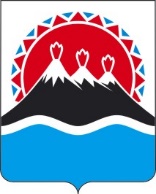 МИНИСТЕРСТВО ФИНАНСОВ КАМЧАТСКОГО КРАЯПРИКАЗг. Петропавловск-КамчатскийПРИКАЗЫВАЮ:1. Внести в преамбулу приказа Министерства финансов Камчатского края от 29.09.2010 № 107 «Об утверждении Перечня отдельных должностей государственной гражданской службы Камчатского края в Министерстве финансов Камчатского края, исполнение должностных обязанностей по которым связано с использованием сведений, составляющих государственную тайну, при назначении на которые может не проводиться конкурс» изменение, заменив слова «Министерством специальных программ и по делам казачества Камчатского края» словами «Отделом защиты информации и государственной тайны Администрации Губернатора Камчатского края».2. Настоящий приказ вступает в силу после дня его официального опубликования.[Дата регистрации]№[Номер документа]О внесении изменения в преамбулу приказа Министерства финансов Камчатского края от 29.09.2010 № 107                               «Об утверждении Перечня отдельных должностей государственной гражданской службы Камчатского края в Министерстве финансов Камчатского края, исполнение должностных обязанностей по которым связано с использованием сведений, составляющих государственную тайну, при назначении на которые может не проводиться конкурс»Министр финансовКамчатского края[горизонтальный штамп подписи 1]А.Н. Бутылин